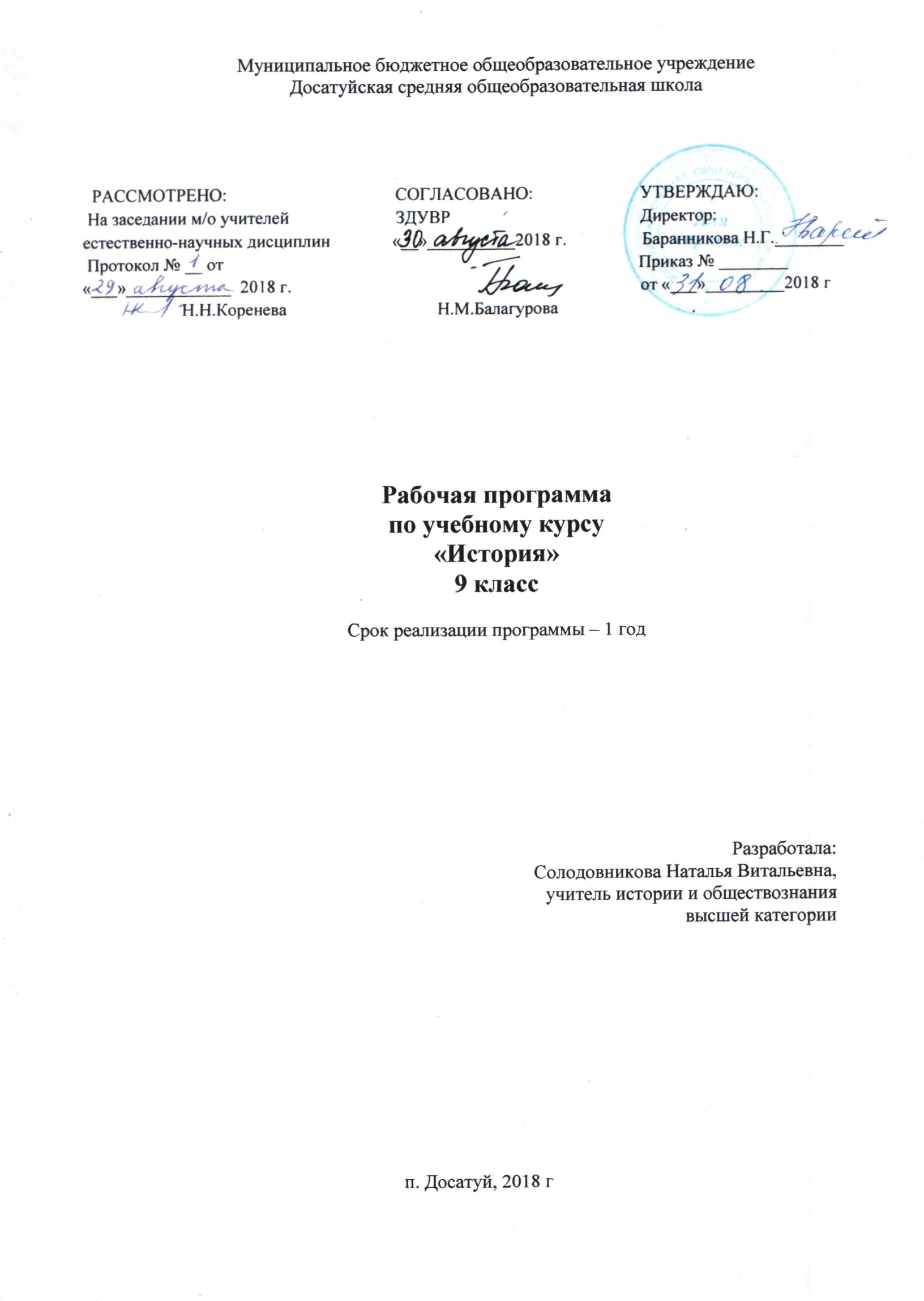 Пояснительная записка(интегрированный курс)Рабочая программа по истории для 9 класса составлена на основе: 1. ФГОС ООО Приказ Министерства образования и науки Российской Федерации от 17 декабря 2010 г. № 1897 «Об утверждении федерального государственного образовательного стандарта основного общего образования» (в редакции приказа Минобрнауки России от 31 декабря 2015 г. № 1577);2.  Примерной основной образовательной программы основного общего образования, одобренная Общероссийским методическим Советом в апреле 2015 г. Протокол от 1/15, от 08.04.2015 г., имеющаяся в реестре примерных основных общеобразовательных программ: http//fgosreestr.ru/ или http://mollentorva.teach.obr55.ru/files;3. Основной образовательной программы основного общего образования МБОУ Досатуйской  СОШ; 4. Рабочей программы курса «История России». 6-9 классы (основная школа): учеб.пособие для общеобразоват. организаций / А. А. Данилов, О. Н. Журавлева, И. Е. Барыкина. М.: Просвещение, 2018 г.; рабочей программы по новой истории О.С.Сороко-Цюпа, А.О.Сороко-Цюпа. Новейшая  история, М.: «Просвещение», 2014 г.Рабочая программа ориентирована на использование учебников:1. «История России  XX – начало XXI века», учебник для  9 класса.- М: Просвещение, 2013 г. Авторы: А.А.Данилов, Л.Г.Косулина, М.Ю.Брандт.2.  «Новейшая история зарубежных стран. 20-21 век», учебник для 9 класса.- М: Просвещение, 2014 г.  Авторы: О.С.Сороко-Цюпа, А.О.Сороко-Цюпа.Предмет «История» изучается на ступени основного общего образования в качестве обязательного предмета в 5–9 классах в общем объеме  340 часов, в 9 классе – 102 часа (3 часа в неделю). Изучение предмета «История» как части предметной области «Общественно-научные предметы» основано на межпредметных связях с предметами: «Обществознание», «География», «Литература», «Русский язык», «Иностранный язык», «Изобразительное искусство», «Музыка», «Информатика», «Математика», «Основы безопасности и жизнедеятельности» и др.1.  Планируемые результаты освоения учебного предмета Личностные результаты:осознание своей идентичности как гражданина страны, члена семьи, этнической и религиозной группы, локальной и региональной общности;освоение гуманистических традиций и ценностей современного общества, уважение прав и свобод человека;осмысление социально-нравственного опыта предшествующих поколений, способность к определению своей позиции и ответственному поведению в современном обществе;понимание культурного многообразия мира, уважение к культуре своего народа и других народов, толерантность.Метапредметные результаты:способность сознательно организовывать и регулировать свою деятельность — учебную, общественную и др.;овладение умениями работать с учебной и внешкольной информацией (анализировать и обобщать факты, составлять простой и развёрнутый план, тезисы, конспект, формулировать и обосновывать выводы и т. д.), использовать современные источники информации, в том числе материалы на электронных носителях;способность решать творческие задачи, представлять результаты своей деятельности в различных формах (сообщение, эссе, презентация, реферат и др.);готовность	к	сотрудничеству	с	соучениками,	коллективной	работе,	освоение	основ межкультурного взаимодействия в школе и социальном окружении и др.;активное применение знаний и приобретённых умений, освоенных в школе, в повседневной жизни и продуктивное взаимодействие с другими людьми в профессиональной сфере и социуме.Предметные результаты:овладение целостными представлениями об историческом пути человечества как необходимой основы для миропонимания и познания современного общества, истории собственной страны;способность применять понятийный аппарат исторического знания и приёмы исторического анализа для раскрытия сущности и значения событий и явлений прошлого и современности в курсах всеобщей истории;способность соотносить историческое время и историческое пространство, действия и поступки личностей во времени и пространстве;умения изучать и систематизировать информацию из различных исторических и современных источников, раскрывая её социальную принадлежность и познавательную ценность, читать историческую карту и ориентироваться в ней;расширение опыта оценочной деятельности на основе осмысления жизни и деяний личностей и народов в истории своей страны и человечества в целом;готовность применять исторические знания для выявления и сохранения исторических и культурных памятников своей страны и мира.В результате изучения истории в 9 классе Выпускник научится:1. Знание хронологии, работа с хронологией:указывать хронологические рамки и периоды ключевых процессов, а также даты важнейших событий всеобщей истории; соотносить год с веком, эрой,  устанавливать последовательность	 длительность исторических событий.2. Знание исторических фактов, работа с фактами:характеризовать	место,	обстоятельства,	участников,	этапы,	особенности,	результаты важнейших исторических событий;  группировать (классифицировать) факты по различным признакам и основаниям.3. Работа с историческими источниками:читать историческую карту с опорой на легенду, ориентироваться в ней, соотносить местонахождение и состояние исторического объекта в разные эпохи, века, периоды; осуществлять   поиск   необходимой   информации   в   одном   или нескольких источниках (материальных, текстовых, изобразительных и др.), отбирать её, группировать, обобщать; сравнивать данные разных источников, выявлять их сходство и различия, время и место создания.4. Описание (реконструкция):последовательно строить рассказ (устно или письменно) об исторических событиях, их участниках;характеризовать условия и образ жизни, занятия людей, их достижения в различные исторические эпохи; на основе текста и иллюстраций учебника, дополнительной литературы, макетов, электронных изданий, интернет-ресурсов и т. п. составлять описание исторических объектов, па- мятников.5. Анализ, объяснение:различать факт (событие) и его описание (факт источника, факт историка); соотносить единичные исторические факты и общие явления;различать причину и следствие исторических событий, явлений;выделять характерные, существенные признаки исторических событий и явлений; раскрывать смысл, значение важнейших исторических понятий;сравнивать исторические события и явления, определять в них общее и различия; излагать суждения о причинах и следствиях исторических событий.6. Работа с версиями, оценками:приводить оценки исторических событий и личностей, изложенные в учебной литературе; определять и объяснять (аргументировать) своё отношение к наиболее значительнымсобытиям и личностям в истории и их оценку.Выпускник получит возможность научиться:7. Применение знаний и умений в общении, социальной среде:применять исторические знания для раскрытия причин и оценки сущности современных событий;использовать знания об истории и культуре своего народа и других народов в общении с людьми в школе и внешкольной жизни как основу диалога в поликультурной среде;способствовать сохранению памятников истории и культуры (участвовать в создании школьных музеев, учебных и общественных мероприятиях по поиску и охране памятников истории и культуры)Результаты усвоения социально-адаптивной, информационно-технологической и коммуникативной компетентностейспособность осуществлять поиск нужной информации по заданной теме в источниках различного типа;способность выделять главное в тексте и второстепенное;способность анализировать графическую, статистическую, художественную, текстовую, аудиовизуальную и пр.;способность выстраивать ответ в соответствии с заданием, целью (сжато, полно, выборочно). способность развёрнуто излагать свою точку зрения, аргументировать её в соответствии с возрастными возможностями;способность пользоваться мультимедийными ресурсами и компьютером для обработки, передачи, систематизации информации в соответствии с целью;способность (на уровне возраста) вести диалог, публично выступать с докладом, защитой презентации;способность организовывать свою деятельность и соотносить её с целью группы, коллектива; способность	слышать,	слушать	и	учитывать	мнение	другого	в	процессе	учебногосотрудничества;способность определять свою роль в учебной группе и определять вклад в общий результат; способность оценивать и корректировать своё поведение в социальной среде.Приоритетное значение имеет степень освоения различными видами действий с информацией учебника и дополнительными ресурсами.2. Содержание учебного предмета 1. Россия и мир 1900-1916 гг.  Научно-технический прогресс и достижения индустрии в начале 20 века. Достижения научной и технической мысли. Вклад ученых и инженеров России в ее развитие. Становление крупносерийного, конвейерного производства. Концентрация производства и централизация капитала, образование монополий в ведущих индустриальных странах. Социально-политические последствия модернизации. Рабочее и социал-демократическое движение. Россия противоречия незавершенной модернизации. Реформы Витте. Причины обострения противоречий в Российском обществе начала 20 века. Русско-японская война: причины и последствия. Революция 1905-1907гг. и ее значение. Столыпинские реформы и их итоги. Россия накануне Первой мировой.Первая мировая война. Обострение противоречий в воюющих державах. II. Россия и мир 1917-1921 гг.   Февральская  революция 1917 года в России. Особенности политики  Временного правительства. Двоевластие и причины углубления общественно-политического кризиса. Особенности стратегии и тактики партии большевиков. Роль В.И.Ленина в ее деятельности. Захват власти большевиками. Разгон Учредительного собрания и Брестский мир. Кризис 1918-1920 гг. в странах Европы и гражданская война в России.III. Россия и мир в 20-30-е гг. ХХ векаГосударства демократии - США, Англия и Франция. Последствия Первой мировой войны для стран Запада. США: от процветания к кризису. Меры государственного регулирования экономики. «Новый курс» Ф.Д. Рузвельта. Опыт выхода из кризиса Англии и Франции. Фашизм в Италии и Германии, милитаристское государство Япония. Советское общество в 1920-е гг. Переход от политики «Военного коммунизма» к НЭПу. Создание  СССР. Борьба за власть в 20-е гг. Советская модель модернизации. Индустриализация. Коллективизация. Сталинизм и его особенности. Террор 1930 гг. Итоги развития СССР в 1920-1930-е гг. Проблемы коллективной безопасности в Европе. Расширение фашистской угрозы и политика умиротворения агрессора. Мюнхенский сговор. Советско-германские отношения накануне Второй мировой войныIV. Вторая мировая войнаНачало Второй мировой войны. Политика СССР в 1939-1940 гг.СССР в первый период Великой Отечественной войны. Битва под Москвой и ее историческое значение. Создание антифашистской коалиции. Битва под Сталинградом. Курская дуга. Коренной перелом в ходе Второй мировой войны. Проблема второго фронта и действия Союзников. Партизанское движение в СССР. Освобождение Европы. Война на Тихом океане и роль СССР в победе над Японией. Итоги Второй мировой войны. Значение создания ООН.V. Россия и мир во второй половине ХХ  века и начале ХХ1 векаПолитика СССР в Восточной Европе и причины  «холодной войны». «План Маршалла» и его влияние на развитие стран Европы. Создание системы союзов и конфликты в Азии. Советский союз  в первые послевоенные годы: восстановление народного хозяйства. Массовые репрессии. Духовная жизнь советского общества. СССР после смерти Сталина. 20  съезд КПСС и начало «Оттепели». СССР в 1950-1960 гг. Хозяйственные эксперименты и кризис сельскохозяйственного производства. Реформы системы управления и отстранение Хрущева от власти. Советский союз и крушение колониальной системы.  Карибский кризис. Послевоенная реконструкция и становление социально-ориентированной рыночной экономики в Западной Европе.  «Великое общество» 1960-х гг. в США.СССР от реформ  к «застою». Обострение противоречий в Восточной Европе. Установление военного паритета между СССР и США. Развитие процесса разрядки напряженности в Европе. Обострение советско-американских отношений  в начале 1980гг. Перестройка и новое политическое мышление. СССР и страны Восточной Европы. Особенности демократических революций в восточноевропейских странах. Обострение национальных проблем в СССР. Распад СССР.Модернизационные процессы в США и странах Западной Европы. Страны Азии и Африки: проблемы модернизации. Латинская Америка: от авторитаризма к демократии. Россия и международные отношения начала 21 века.Концепция преобразований и опыт первых рыночных реформ в России. Кризис 1993 года. Принятие Конституции. Избрание президентом В.В.Путина и развитие российского общества на рубеже 20- 21 вв. Россия и страны СНГ. Россия и международные отношения начала 21 века.Эпоха постмодернизма. Особенности современной массовой культуры. Духовная жизнь в советском и российском обществах. Духовная оппозиция как фактор перемен в советском обществе. Искусство и литература периода гласности и демократизации. Духовная жизнь и искусство демократической России.Региональный компонентНаш регион в XX - начале XXI вв.	3. Тематическое планирование,  9 класс4. Фонд оценочных средств в МБОУ Досатуйской СОШПромежуточная аттестация в МБОУ Досатуйской СОШ проводится на основе принципов объективности, беспристрастности. Оценка результатов освоения учащимися образовательных программ осуществляется в зависимости от достигнутых учащимся результатов.Формы промежуточной аттестации:Основные формы промежуточной аттестации: Диктант с грамматическим заданием Сочинение Изложение Контрольная работа Зачет Дифференцированный зачет Практическая работа Тестирование Собеседование Защита реферата Проектная работа Интегрированный зачет Экзамен письменная проверка - письменный ответ учащегося на один или систему вопросов (заданий). К письменным ответам относятся: проверочные, лабораторные, практические, контрольные, творческие работы; письменные отчёты о наблюдениях; письменные ответы на вопросы теста; сочинения, изложения, диктанты, рефераты и другое; устная проверка - устный ответ учащегося на один или систему вопросов в форме ответа на билеты, беседы, собеседования и другое; комбинированная проверка - сочетание письменных и устных форм проверок.Формы промежуточной аттестации обучающихся 7-9-х классов МБОУ Досатуйской СОШ в 2018-2019 учебном году (уровень основного общего образования, ФГОС)В качестве результатов промежуточной аттестации могут быть зачтены выполнение тех иных заданий, проектов в ходе образовательной деятельности, результаты участия в олимпиадах, конкурсах, конференциях, иных подобных мероприятиях. Фиксация результатов промежуточной аттестации осуществляется по пятибалльной системе.Периодичность проведения промежуточной аттестации: 1 раз в конце учебного года.Личностные результаты учащихся на уровне начального общего образования в полном соответствии с требованиями ФГОС не подлежат итоговой оценке.Оценка метапредметных результатов обучающихся предполагает оценку универсальных учебных действий обучающихся (регулятивных, коммуникативных, познавательных), т. е. таких умственных действий обучающихся, которые направлены на анализ своей познавательной деятельности и управление ею, и проводится в ходе таких процедур, как решение задач творческого и поискового характера, учебное проектирование, итоговые проверочные работы, комплексные работы на межпредметной основе, мониторинг сформированности основных учебных умений и др.Учебно-методическое обеспечение1.	Раздел рабочей программы по всеобщей историиСороко-Цюпа О. С. Новейшая история зарубежных стран, XX — начало XXI в.: учебник для 9 кл. / О. С. Сороко-Цюпа, А. О. Сороко-Цюпа. — М.: Просвещение.Сороко-Цюпа А. О. Новейшая идгория зарубежных стран, XX —начало XXI в.: метод, рекомендации для 9кл. / А. О. Сороко-Цюпа, О. Ю. Стрелова.— М.: Просвещение.Интернет-ресурсы общего характераВеликая война: http://www.dio.ru/great war/Вопросы Европейской интеграции: политологии, геополитики, экономики, культуры: http://iph.bdg.by/indexO.htmИстория Первой мировой войны описана на сайте «Пыль веков»: http://www:machaon.ru/hist/ Энциклопедический словарь «Всемирная история»: http://www.rubricon.pom/Новейшая история стран Европы и Америки. XX век. В 3 ч. / под ред. А. М. Родригеса и М. В. Пономарёва. — М., 2001. Перегудов С / Тэтчер и тэтчеризм / С. П. Перегудов. — М., 1996.Смирнов В. К. Франция в XX веке / В. К. Смирнов. — М., 2001.Согрин В. В. Идеология в американской истории от отцов-основателей до конца XX в. / В. В. Согрйн. — М., 1995.ЧубарьянА. О. Советская внешняя политика: 1 сентября — конец октября 1939 г. // Война и политика 1939— 1941 гг.: Сборник статей военных историков под ред. А. О. Чубарьяна. — М., 2001.2.	Раздел рабочей программы по истории России.Данилов А. А., Косулина Л. Г. История России. XX — начало XXI в. 9 класс.Данилов А. А., Косулина Л. Г, История России. XX - начало XXI в. Поурочные разработки. 9 класс УЧЕБНЫЕ МАТЕРИАЛЫАксютин Ю. В. Хрущёвская «оттепель» и общественные настроения в СССР в 1953-1964 гг. / Ю. В. Аксютин. — М., 2010. Голдман В. 3. Террор и демократия в эпоху Сталина: социальная динамика репрессий / В. 3. Голдман. — М., 2010. Гордин Я. А. Мятеж реформаторов / Я. А. Гордин. — М., 2006.Зубкова Е. Ю. Прибалтика и Кремль / Е. Ю. Зубкова. — М., 2008. Зырянов П. Н. Колчак / П. Н. Зырянов. — М., 2009Иванова Н. А. Сословно-классовая структура России в конце XIX — начале XX в. / Н. А. Иванова, В. П, Желтова. — М., 2004. Какурин Н. Е. Военная история Гражданской войны в России / Н. Е. Какурин, Н. Ковтун, В. Г. Сухов. — М., 2004.Кирьянов Ю. И. Правые партии в России. 1911—1917 / Ю. И. Кирьянов. — М., 2001.	. Коцюбинский Д. А. Русский национализм в начале XX столетия / Д. А. Коцюбинский. — М., 2001. Кудинов О. А. Конституционные реформы в России в XIX — начале XX в. / О. А. Кудинов. — М., 2000. Леонтович В, В. История либерализма в России: 1762 — 1914 гг. / B.В. Леонтович. — М., 1995.Таубман У. Хрущёв / У. Таубман. — М., 2008. Федюк В. П. Керенский / В. П. Федюк. — М., 2009.Хлевнюк О. В. Хозяин. Сталин и утверждение сталинской диктатуры / О. В. Хлевнюк. — М., 2010. Шубин А. В. Преданная демократия. СССР и неформалы 1986— 1989 гг. / А. В. Шубин. - М., 2006. http://battle.volgadmin.ru/ — Великая Отечественная война: Сталинградская битва.— Великая Отечественная: материалы о Великой Отечественной войне. http://ru.wikipedia.org/ — Википедия: свободная энциклопедия.http://ru.wikisource.org/ — Викитека: свободная библиотека. http://www.wco.ru/icons/ — виртуальный каталог икон. http://decemb.hobbv.ru/ — виртуальный музей декабристов. http://militera.lib.ru/ — военная литература: собрание текстов. http://world-war2.chat.ru/ — Вторая мировая война в русском Интернете. http://starosti.ru/ — газетные старости: обзор русских газет начала XX в.http://www.booksite.ru/enciklopedia/ — древнерусская жизнь в картинках.Лист коррекции тематического планирования по истории,    9 класс№Тема урокаКоличество часовДата Раздел 1.     Россия и мир 1900-1916 гг.17 часов1Индустриальное общество в начале ХХ века: введение. Инструктаж по ТБ12Индустриальное общество в начале ХХ века: особенности13Россия в начале ХХ века: введение14Государство и российское общество в конце ХIХ – начале ХХ вв15Экономическое развитие страны16Политическое развитие в начале ХХ века17Общественно- политическое развитие России в 1894-1904 гг18Внешняя политика. Русско-японская война 1904-1905 гг19Первая российская революция. Реформы политической системы110Экономические реформы. Входная контрольная работа111Политическая жизнь в 1907 – 1914 гг.112Духовная жизнь Серебренного века113«Новый империализм». Происхождение Первой мировой войны114Первая мировая война115Россия в Первой мировой войне116Версальско- Вашингтонская система117Обобщение по теме: Россия и мир 1900-1916 гг. Тестирование1Раздел 2.   Россия и мир 1917-1921 гг.10 часов18Последствия войны: революции и распад империй119Свержение монархии120Россия весной – летом 1917 года121Октябрьская революция122Формирование советской государственности123Начало гражданской войны124На фронтах гражданской войны125Экономическая политика красных и белых126Экономический и политический кризис начала 20-х гг.127Обобщение по теме: Россия и мир 1917-1921 гг. Тестирование1Раздел 3.   Россия и мир в 20-30-е гг. ХХ века21 час28Капиталистический мир в 1920-е гг. США и страны Европы129Мировой экономический кризис 1929-1933 гг. пути выхода130США: «новый курс» Ф.Рузвельта.Демократические страны Европы в 30-е гг. Великобритания, Франция.131Тоталитарные режимы в 30-е гг. Италия. Германия, Испания132Восток в первой половине ХХ века.133Латинская Америка в первой половине ХХ века134Переход к нэпу135Образование СССР136Международное положение и внешняя политика в 20-е гг.  ХХ в.137Политическое развитие в 20-е гг ХХ в.138Культура и искусство первой половины ХХ века139Духовная жизнь в 20-е гг. ХХ в.140Социалистическая индустриализация141Коллективизация сельского хозяйства142Политическая система СССР в 30-е гг. ХХ в.143Духовная жизнь в 1930- е гг. ХХ в.144Международные отношения в 1930-е гг. ХХ в.145Внешняя политика СССР в 1930-е гг. ХХ в.146-47Обобщение темы «Россия и мир в 20-30-е гг. ХХ века» Контрольная работа за 1 полугодие248Коррекция знаний. Повторение, обобщение1Раздел 4.   Вторая мировая война10 часов49-50Вторая мировая война251СССР накануне ВОв152Начало ВОв153Немецкое наступление 1942 года и предпосылки коренного перелома154Советский тыл в Вов155Коренной перелом в ходе Вов156Народы СССР в борьбе с немецким фашизмом157СССР на завершающем этапе 2 мировой войны158Обобщение темы «Вторая мировая война». Тестирование1Раздел  5. 	Россия и мир во второй половине ХХвека и начале ХХ1 века44 часа59Послевоенное мирное урегулирование. Начало «холодной войны»160Завершение эпохи индустриального общества161Восстановление экономики СССР162Политическое развитие. Идеология и культура163Внешняя политика164Изменения политической системы165Экономика СССР в 1953-1964 гг.166«Оттепель» в духовной жизни167Политика мирного сосуществования: успехи и противоречия168-69Обобщение темы«СССР в 1945 – 1964 гг»270Кризисы 1970-1980-х гг.171Политическое развитие172Гражданское общество. Социальные движения США173США174Великобритания175Франция176Италия177Германия: раскол и объединение178Преобразования и революции в странах Восточной Европы179Латинская Америка180Страны Азии и Африки в современном мире181Международные отношения182Культура183Консервация политического режима184Экономика «развитого социализма»185Общественная жизнь 60-80-х гг.186Политика разрядки: надежды и результаты187Реформа политическойсистемы188Экономические реформы 1985-1991 гг.189Политика гласности190Внешняя политика СССР 1985-1991 гг.191Обобщение темы«СССР в 1964-1991 гг.»192Российская экономика на пути к рынку193Политическая жизнь в 1992-1999 гг.194Духовная жизнь России195Строительство обновленной федерации196Геополитическое положение и внешняя политика России197-98Россия в начале ХХ1 века299Обобщение темы«Россия в конце ХХ – начале ХХ1 века»1100Глобализация1101-102Итоговое обобщение2Класс Предметная область Учебный предметФорма промежуточной аттестацииРесурсы 7 классОбществознание и естествознаниеОбществознаниеКонтрольная работаhttps://nashol.com/20180513100500/testi-po-obschestvoznaniu-k-uchebniku-l-n-bogolubova-l-f-ivanovoi-7-klass-koval-t-v-2018.html7 классОбществознание и естествознаниеИсторияКонтрольная работаhttps://nsportal.ru/shkola/istoriya/library/2014/12/06/vkhodnoy-test-po-istorii-rossii-7-klass8 классОбществознание и естествознаниеОбществознаниеКонтрольная работаhttps://videouroki.net/razrabotki/obschestvoznanie/test-2/8-class/8 классОбществознание и естествознаниеИсторияКонтрольная работаhttps://nsportal.ru/shkola/istoriya/library/2015/12/14/itogovoe-testirovanie-po-istorii-8-klass9 классОбществознание и естествознаниеОбществознаниеписьменные работы по типу ОГЭhttps://statgrad.org/#publications/https://soc-oge.sdamgia.ru https://obrazovaka.ru 9 классОбществознание и естествознаниеИсторияКонтрольная работаhttps://soc-oge.sdamgia.ruhttps://obrazovaka.ru № урока п/пТема урокаКоличество фактических часовКоличество проведённых часовДата проведения